    Berry College				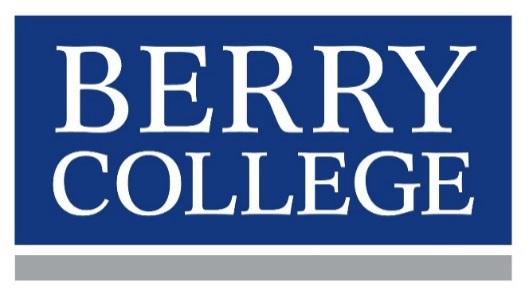 							                     Institutional Review Board								Continuing Review and Renewal RequestThe federal government mandates that the IRB conduct continuing review of ongoing research not less than once per year (21CFR56.109 and 45CFR46109). Complete all questions and submit two signed originals to the IRB. Form must be typed.Principal Investigator(s):Campus Box/E-mail:Faculty Supervisor (if applicable):	Campus Box/E-mail:Project Title:Protocol Number (from approval letter):Date of latest approval:Designation:	Exempt Review	Expedited Review		Full Board ReviewThis study is ongoing   or  complete? If complete, please provide a short (one-page) summary with this form.If ongoing, complete all of the following questions.Participant InformationHow many participants are in the study to this point?Have there been any adverse reactions by any of the study participants?       If so, please describe the reaction(s) and how they were handled. Have any participants withdrawn from the project or complained about the study?Yes	No	If yes, please explain.Technical IssuesHave there been any revisions to the previously-approved protocol? Yes    NoIf yes, please explain.Have there been any changes to the research team? Yes    NoIf yes, please explain.Informed ConsentHas written consent been obtained from all participants (or their legal guardian)? Yes    NoIf no, provide a copy of the original justification for waving consent.If using written consent, have there been any changes to the approved consent form? Yes    NoAttach a clean copy of your consent form.CertificationsI certify that the information provided for Continuing Review is accurate, no other procedures will be used in this research, and any modifications to this project of procedures described will be submitted to the IRB for approval prior to use with any subjects.Signature of Investigator:_____________________________       Date: __________________________Signature of Faculty Sponsor (if applicable):_________________________   Date:__________________Submit two signed copies to: Berry College IRB, Campus Box 495006 (McAllister Hall, 219)This review statement has been considered and Approved	Not Approvedby the Berry College IRB.__________________________________________			______________________________Chair, IRB										Date			